ECOLE PRIMAIRE PRIVEE CATHOLIQUE SAINTE ODILE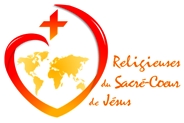 Sous contrat d'association avec l'EtatCALENDRIER SCOLAIRE 2023-2024RENTRÉE DES ÉLÈVES 				VENDREDI 1ER SEPTEMBRE à horaires échelonnés.VACANCES DE TOUSSAINT 			DU VENDREDI 20 OCTOBRE AU LUNDI 6 NOVEMBRE 2023VACANCES DE NOËL 					DU VENDREDI 22 DÉCEMBRE 2023 AU LUNDI 8 JANVIER 2024VACANCES D’HIVER 					DU VENDREDI 9 FEVRIER AU LUNDI 26 FEVRIER 2024VACANCES DE PRINTEMPS 			DU VENDREDI 5 AVRIL AU LUNDI 22 AVRIL 2024PONT DE L’ASCENSION 				DU MARDI 7 MAI AU SOIR AU LUNDI 13 MAI 2024VACANCES D’ÉTÉ					MARDI 2 JUILLET 2024Les cours se termineront le MARDI 2/07/24 au soir 17H00.Attention la journée du mercredi 22 mai est une journée travaillée (rattrapage pour finir plus tôt en juillet)